Söndag den 22 mars 2020 kl.18.00 Dalby kyrkaJohan Helmich Roman (1694-1758)Program:Husandakt, två duetter för sopran & bas	Jag tackar Herranom	Hav dina lust i HerranomThen Svenska Messan Medverkande:EginokörenDirigent	Anita AnderssonSolister:Sopran	Ann-Margret NybergAlt	Alice AkhlaghiBas	Andreas LandinOrkester:Violin 1 	Britt ForsströmsonViolin 2	Göran EklundhViola	Lukasz LisowskCello	Annette HelmersBas	Lukasz JamerOboe 1	Martin BrommannOboe 2	Steffen BlindheimOrgel	Carl Erik AnderssonPresentation Charlotte UlmersLjud		Alf JönssonBildThen Svenska Messan  1. Kör		Herre, förbarma dig över oss.                                                  		Kriste, förbarma dig över oss.2. Kör		Ära vare Gud i höjden.3. Kör		Och frid på jordene och människomän en god vilje.4. Sopran		Vi love dig, vi välsigne dig, vi tillbedje dig, vi prise och äre dig.5. Kör		Vi tacke dig för dina stora äro.6. Alt/Sopran/Kör	O Herre Gud, himmelske Konung,                                            		Gud Fader Allsmäktig.		O Herre, den Allrahögstes enfödde Son, Jesus Kristus.		O Herre Gud, Guds Lamm, Fadrens Son.7. Sopran		O Herre Gud, himmelske Konung.                                      		Gud Fader Allsmäktig.8. Sopran/Alt	O Herre, den Allrahögstes enfödde Son, Jesu Kriste.9. Alt		O Herre Gud, Guds Lamm och Fadrens Son.		Du som borttager världens synder, 			förbarma dig över oss.10. Sopran/Baryton	Du som sitter på Fadrens högra hand, hör vår bön.11. Kör		Du som borttager världenes synder,                            		förbarma dig över oss.12. Kör	Ty du äst allena Helig, Du äst allena den högste,                den högste Herren, Jesu Kriste.13. Kör	   	Med den helga Anda. I Guds Faders härlighet.                                                        		AmenJohan Helmich Roman hade många namn:”Den svenska musikens Fader””Den svenske Händel”Roman hade Händel som en av sin stora förebilder. Han ägnade mycket tid åt att översätta Händels körverk till svenska.”Then Svenska Messan” är ett verk för kör, solo och orkester i 13 korta satser.Några milstolpar i Romans liv:*1694 föddes han den 26 oktober i Stockholm*1711 blev han violinist i hovkapellet*1716 reste han till London för att studera*1727 blev han chefsdirigent för hovkapellet i Stockholm*1744 uruppfördes hans mest kända verk”Drottningholmsmusiken”.*1752 uruppfördes ”Then Svenska Messan” i det Ekebladska recidentet i Stockholm.*1758 dog han i cancer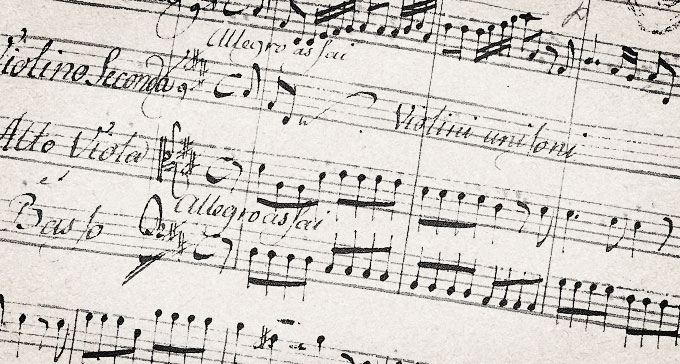 